經濟部 商業司102年度「推動商業設計發展計畫」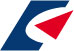 	諮詢診斷及輔導服務申請表	申請日期: 102年　 月　 日送　　件：請備齊下列資料電子檔，並MAIL至本案負責人處進行辦理：1.公司法或商業登記法規定核准登記之證明；2.最近1年營利事業所得稅結算申報書；3.海外展店或設點證明（僅申請標竿輔導案者需提供）；4.商業服務設計輔導申請表；5.申請諮詢診斷單位現況資料表。申請洽詢：02-26982989分機2651（劉小姐）、1954(尚小姐)；2651@cpc. tw。計畫網站：http://www.cdip.org.tw經濟部 商業司102年度「推動商業設計發展計畫」申請諮詢診斷單位現況資料表填寫說明：為協助專家顧問及計畫執行單位（中國生產力中心）於諮詢診斷前，先行了解 貴單位相關品牌形象管理與推廣、商品行銷策略規劃、服務設計之現況，以利後續諮詢診斷時，能給予有效改善建議，請 貴單位先行填寫下表相關資料。註：本表資料內文僅供諮詢診斷參考，不作其它用途。經濟部 商業司102年度「推動商業設計發展計畫」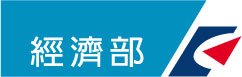 診斷報告書申請類別：□標竿輔導案　□一般輔導案申請單位名稱：○○○○○編號：（由計畫執行單位填寫）診斷項目：主辦單位： 經濟部 商業司執行單位：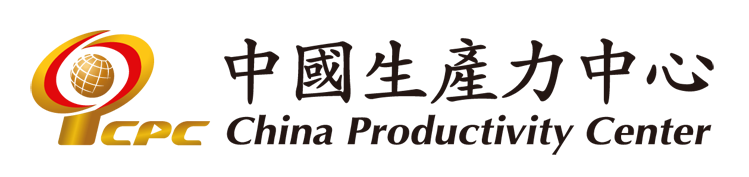 診斷單位：中華民國  102  年   月    日經濟部 商業司102年度「推動商業設計發展計畫」諮詢診斷記錄表壹、公司概況請描述經營目標、營業狀況、商品特色及銷售狀況等。貳、申請輔導單位基本資料參、單位組織圖請依實際狀況填寫。肆、診斷內容及改進建議                        (欄位大小請自行調整)伍、結論1.針對申請輔導單位現有品牌及行銷應用之相關問題點，給予綜合性的改善建議或改善步驟。2.公司創新規劃可行性評估。3.說明改善後對現有經營可能帶來的利基或效益。4.說明是否需要接受輔導或由申請輔導單位自行改善。一、基本資料（資料務必詳填，以利資格審核）一、基本資料（資料務必詳填，以利資格審核）一、基本資料（資料務必詳填，以利資格審核）一、基本資料（資料務必詳填，以利資格審核）一、基本資料（資料務必詳填，以利資格審核）一、基本資料（資料務必詳填，以利資格審核）一、基本資料（資料務必詳填，以利資格審核）一、基本資料（資料務必詳填，以利資格審核）一、基本資料（資料務必詳填，以利資格審核）一、基本資料（資料務必詳填，以利資格審核）一、基本資料（資料務必詳填，以利資格審核）申請類別 □標竿輔導案 □一般輔導案 □標竿輔導案 □一般輔導案 □標竿輔導案 □一般輔導案 □標竿輔導案 □一般輔導案 □標竿輔導案 □一般輔導案 □標竿輔導案 □一般輔導案 □標竿輔導案 □一般輔導案 □標竿輔導案 □一般輔導案 □標竿輔導案 □一般輔導案 □標竿輔導案 □一般輔導案申請單位（請填立案全名）（請填立案全名）（請填立案全名）（請填立案全名）（請填立案全名）（請填立案全名）（請填立案全名）（請填立案全名）（請填立案全名）（請填立案全名）負責人聯絡人聯絡人國內單位地址電話傳 真聯絡人手機聯絡人手機單位網址聯 絡 人E-mail聯 絡 人E-mail統一編號員工人數員工人數                人                人                人成立（案）日期民國     年     月     日民國     年     月     日民國     年     月     日民國     年     月     日民國     年     月     日銷售市場銷售市場□國內 □國外：________（填國名）□國內 □國外：________（填國名）□國內 □國外：________（填國名）登記資本額新台幣               元新台幣               元新台幣               元新台幣               元新台幣               元最近一年營業額最近一年營業額新台幣                           元新台幣                           元新台幣                           元主要商品（服務）項目曾接受政府專案輔導□無 □有，請敘述：_____________________________________________□無 □有，請敘述：_____________________________________________□無 □有，請敘述：_____________________________________________□無 □有，請敘述：_____________________________________________□無 □有，請敘述：_____________________________________________□無 □有，請敘述：_____________________________________________□無 □有，請敘述：_____________________________________________□無 □有，請敘述：_____________________________________________□無 □有，請敘述：_____________________________________________□無 □有，請敘述：_____________________________________________合作對象設計公司名稱：______________________________聯絡人：______________電話：____________________ e-mail：_______________________________※若您沒有合作的設計公司，可至本計畫網站「設計服務團隊搜尋」處找尋；有任何問題，歡迎洽詢本計畫聯絡人。設計公司名稱：______________________________聯絡人：______________電話：____________________ e-mail：_______________________________※若您沒有合作的設計公司，可至本計畫網站「設計服務團隊搜尋」處找尋；有任何問題，歡迎洽詢本計畫聯絡人。設計公司名稱：______________________________聯絡人：______________電話：____________________ e-mail：_______________________________※若您沒有合作的設計公司，可至本計畫網站「設計服務團隊搜尋」處找尋；有任何問題，歡迎洽詢本計畫聯絡人。設計公司名稱：______________________________聯絡人：______________電話：____________________ e-mail：_______________________________※若您沒有合作的設計公司，可至本計畫網站「設計服務團隊搜尋」處找尋；有任何問題，歡迎洽詢本計畫聯絡人。設計公司名稱：______________________________聯絡人：______________電話：____________________ e-mail：_______________________________※若您沒有合作的設計公司，可至本計畫網站「設計服務團隊搜尋」處找尋；有任何問題，歡迎洽詢本計畫聯絡人。設計公司名稱：______________________________聯絡人：______________電話：____________________ e-mail：_______________________________※若您沒有合作的設計公司，可至本計畫網站「設計服務團隊搜尋」處找尋；有任何問題，歡迎洽詢本計畫聯絡人。設計公司名稱：______________________________聯絡人：______________電話：____________________ e-mail：_______________________________※若您沒有合作的設計公司，可至本計畫網站「設計服務團隊搜尋」處找尋；有任何問題，歡迎洽詢本計畫聯絡人。設計公司名稱：______________________________聯絡人：______________電話：____________________ e-mail：_______________________________※若您沒有合作的設計公司，可至本計畫網站「設計服務團隊搜尋」處找尋；有任何問題，歡迎洽詢本計畫聯絡人。設計公司名稱：______________________________聯絡人：______________電話：____________________ e-mail：_______________________________※若您沒有合作的設計公司，可至本計畫網站「設計服務團隊搜尋」處找尋；有任何問題，歡迎洽詢本計畫聯絡人。設計公司名稱：______________________________聯絡人：______________電話：____________________ e-mail：_______________________________※若您沒有合作的設計公司，可至本計畫網站「設計服務團隊搜尋」處找尋；有任何問題，歡迎洽詢本計畫聯絡人。二、申請輔導項目（可複選，已勾選者為必選項目）二、申請輔導項目（可複選，已勾選者為必選項目）二、申請輔導項目（可複選，已勾選者為必選項目）二、申請輔導項目（可複選，已勾選者為必選項目）二、申請輔導項目（可複選，已勾選者為必選項目）二、申請輔導項目（可複選，已勾選者為必選項目）二、申請輔導項目（可複選，已勾選者為必選項目）二、申請輔導項目（可複選，已勾選者為必選項目）二、申請輔導項目（可複選，已勾選者為必選項目）二、申請輔導項目（可複選，已勾選者為必選項目）二、申請輔導項目（可複選，已勾選者為必選項目）　  ■品牌行銷策略諮詢規劃　  ■服務設計（含CIS企業識別系統設計、品牌形象設計、平面視覺設計、廣告設計、網頁多媒體設計）　  □展場與活動設計（含展示活動企劃、公關活動企劃等）　  □設計管理　  □賣場規劃與陳列　  ■商品推廣促進規劃　  ■品牌行銷策略諮詢規劃　  ■服務設計（含CIS企業識別系統設計、品牌形象設計、平面視覺設計、廣告設計、網頁多媒體設計）　  □展場與活動設計（含展示活動企劃、公關活動企劃等）　  □設計管理　  □賣場規劃與陳列　  ■商品推廣促進規劃　  ■品牌行銷策略諮詢規劃　  ■服務設計（含CIS企業識別系統設計、品牌形象設計、平面視覺設計、廣告設計、網頁多媒體設計）　  □展場與活動設計（含展示活動企劃、公關活動企劃等）　  □設計管理　  □賣場規劃與陳列　  ■商品推廣促進規劃　  ■品牌行銷策略諮詢規劃　  ■服務設計（含CIS企業識別系統設計、品牌形象設計、平面視覺設計、廣告設計、網頁多媒體設計）　  □展場與活動設計（含展示活動企劃、公關活動企劃等）　  □設計管理　  □賣場規劃與陳列　  ■商品推廣促進規劃　  ■品牌行銷策略諮詢規劃　  ■服務設計（含CIS企業識別系統設計、品牌形象設計、平面視覺設計、廣告設計、網頁多媒體設計）　  □展場與活動設計（含展示活動企劃、公關活動企劃等）　  □設計管理　  □賣場規劃與陳列　  ■商品推廣促進規劃　  ■品牌行銷策略諮詢規劃　  ■服務設計（含CIS企業識別系統設計、品牌形象設計、平面視覺設計、廣告設計、網頁多媒體設計）　  □展場與活動設計（含展示活動企劃、公關活動企劃等）　  □設計管理　  □賣場規劃與陳列　  ■商品推廣促進規劃　  ■品牌行銷策略諮詢規劃　  ■服務設計（含CIS企業識別系統設計、品牌形象設計、平面視覺設計、廣告設計、網頁多媒體設計）　  □展場與活動設計（含展示活動企劃、公關活動企劃等）　  □設計管理　  □賣場規劃與陳列　  ■商品推廣促進規劃　  ■品牌行銷策略諮詢規劃　  ■服務設計（含CIS企業識別系統設計、品牌形象設計、平面視覺設計、廣告設計、網頁多媒體設計）　  □展場與活動設計（含展示活動企劃、公關活動企劃等）　  □設計管理　  □賣場規劃與陳列　  ■商品推廣促進規劃　  ■品牌行銷策略諮詢規劃　  ■服務設計（含CIS企業識別系統設計、品牌形象設計、平面視覺設計、廣告設計、網頁多媒體設計）　  □展場與活動設計（含展示活動企劃、公關活動企劃等）　  □設計管理　  □賣場規劃與陳列　  ■商品推廣促進規劃　  ■品牌行銷策略諮詢規劃　  ■服務設計（含CIS企業識別系統設計、品牌形象設計、平面視覺設計、廣告設計、網頁多媒體設計）　  □展場與活動設計（含展示活動企劃、公關活動企劃等）　  □設計管理　  □賣場規劃與陳列　  ■商品推廣促進規劃　  ■品牌行銷策略諮詢規劃　  ■服務設計（含CIS企業識別系統設計、品牌形象設計、平面視覺設計、廣告設計、網頁多媒體設計）　  □展場與活動設計（含展示活動企劃、公關活動企劃等）　  □設計管理　  □賣場規劃與陳列　  ■商品推廣促進規劃單位名稱負責人公司網址統一編號資本額聯絡人聯絡人E-MAIL資本額聯絡人聯絡人E-MAIL聯絡人電話聯絡人手機傳真項目現況（此部份請敘述營運現況及提供相關數據）現況（此部份請敘述營運現況及提供相關數據）現況（此部份請敘述營運現況及提供相關數據）現況（此部份請敘述營運現況及提供相關數據）現況（此部份請敘述營運現況及提供相關數據）現況（此部份請敘述營運現況及提供相關數據）組織背景概況□獨資 □合資 □上市 □上櫃 □關係企業集團□員工人數：□展店數：國內________家；國外：________家，國外設立地點：_________□行銷據點：國內_______________；國外：____________________________□組織成員說明：□得獎紀錄：□認證標章：其他（請視實際狀況說明）：□獨資 □合資 □上市 □上櫃 □關係企業集團□員工人數：□展店數：國內________家；國外：________家，國外設立地點：_________□行銷據點：國內_______________；國外：____________________________□組織成員說明：□得獎紀錄：□認證標章：其他（請視實際狀況說明）：□獨資 □合資 □上市 □上櫃 □關係企業集團□員工人數：□展店數：國內________家；國外：________家，國外設立地點：_________□行銷據點：國內_______________；國外：____________________________□組織成員說明：□得獎紀錄：□認證標章：其他（請視實際狀況說明）：□獨資 □合資 □上市 □上櫃 □關係企業集團□員工人數：□展店數：國內________家；國外：________家，國外設立地點：_________□行銷據點：國內_______________；國外：____________________________□組織成員說明：□得獎紀錄：□認證標章：其他（請視實際狀況說明）：□獨資 □合資 □上市 □上櫃 □關係企業集團□員工人數：□展店數：國內________家；國外：________家，國外設立地點：_________□行銷據點：國內_______________；國外：____________________________□組織成員說明：□得獎紀錄：□認證標章：其他（請視實際狀況說明）：□獨資 □合資 □上市 □上櫃 □關係企業集團□員工人數：□展店數：國內________家；國外：________家，國外設立地點：_________□行銷據點：國內_______________；國外：____________________________□組織成員說明：□得獎紀錄：□認證標章：其他（請視實際狀況說明）：經營理念品牌管理及推廣狀況國內：國外：國內：國外：國內：國外：國內：國外：國內：國外：國內：國外：商品（或服務）項目及特色1.商品（或服務）項目：____________________________________________________________________________________________________________________________________________________________________________________2.市場上同質性商品（或服務）分析：________________________________________________________________________________________________________________________________________________________________________3.商品（或服務）之市場差異性及特色：______________________________________________________________________________________________________________________________________________________________________1.商品（或服務）項目：____________________________________________________________________________________________________________________________________________________________________________________2.市場上同質性商品（或服務）分析：________________________________________________________________________________________________________________________________________________________________________3.商品（或服務）之市場差異性及特色：______________________________________________________________________________________________________________________________________________________________________1.商品（或服務）項目：____________________________________________________________________________________________________________________________________________________________________________________2.市場上同質性商品（或服務）分析：________________________________________________________________________________________________________________________________________________________________________3.商品（或服務）之市場差異性及特色：______________________________________________________________________________________________________________________________________________________________________1.商品（或服務）項目：____________________________________________________________________________________________________________________________________________________________________________________2.市場上同質性商品（或服務）分析：________________________________________________________________________________________________________________________________________________________________________3.商品（或服務）之市場差異性及特色：______________________________________________________________________________________________________________________________________________________________________1.商品（或服務）項目：____________________________________________________________________________________________________________________________________________________________________________________2.市場上同質性商品（或服務）分析：________________________________________________________________________________________________________________________________________________________________________3.商品（或服務）之市場差異性及特色：______________________________________________________________________________________________________________________________________________________________________1.商品（或服務）項目：____________________________________________________________________________________________________________________________________________________________________________________2.市場上同質性商品（或服務）分析：________________________________________________________________________________________________________________________________________________________________________3.商品（或服務）之市場差異性及特色：______________________________________________________________________________________________________________________________________________________________________市場定位及銷售對象商品（或服務）定價策略：1.商品（或服務）類別____________訂價___________市場價位_________2.商品（或服務）類別____________訂價___________市場價位_________3.商品（或服務）類別____________訂價___________市場價位_________目標市場：□國內，包含：______________ □國外，包含：______________主要銷售對象（請說明，如年齡層、性別或特定族群）：商品（或服務）定價策略：1.商品（或服務）類別____________訂價___________市場價位_________2.商品（或服務）類別____________訂價___________市場價位_________3.商品（或服務）類別____________訂價___________市場價位_________目標市場：□國內，包含：______________ □國外，包含：______________主要銷售對象（請說明，如年齡層、性別或特定族群）：商品（或服務）定價策略：1.商品（或服務）類別____________訂價___________市場價位_________2.商品（或服務）類別____________訂價___________市場價位_________3.商品（或服務）類別____________訂價___________市場價位_________目標市場：□國內，包含：______________ □國外，包含：______________主要銷售對象（請說明，如年齡層、性別或特定族群）：商品（或服務）定價策略：1.商品（或服務）類別____________訂價___________市場價位_________2.商品（或服務）類別____________訂價___________市場價位_________3.商品（或服務）類別____________訂價___________市場價位_________目標市場：□國內，包含：______________ □國外，包含：______________主要銷售對象（請說明，如年齡層、性別或特定族群）：商品（或服務）定價策略：1.商品（或服務）類別____________訂價___________市場價位_________2.商品（或服務）類別____________訂價___________市場價位_________3.商品（或服務）類別____________訂價___________市場價位_________目標市場：□國內，包含：______________ □國外，包含：______________主要銷售對象（請說明，如年齡層、性別或特定族群）：商品（或服務）定價策略：1.商品（或服務）類別____________訂價___________市場價位_________2.商品（或服務）類別____________訂價___________市場價位_________3.商品（或服務）類別____________訂價___________市場價位_________目標市場：□國內，包含：______________ □國外，包含：______________主要銷售對象（請說明，如年齡層、性別或特定族群）：銷售方式內銷方式：□網路訂購□宅配□經銷代理通路□連鎖加盟□批發□零售□賣場 □其他（請說明）：外銷方式：□網路訂購 □經銷代理通路 □連鎖加盟□OEM □ODM □OBM □其他（請說明）：內銷方式：□網路訂購□宅配□經銷代理通路□連鎖加盟□批發□零售□賣場 □其他（請說明）：外銷方式：□網路訂購 □經銷代理通路 □連鎖加盟□OEM □ODM □OBM □其他（請說明）：內銷方式：□網路訂購□宅配□經銷代理通路□連鎖加盟□批發□零售□賣場 □其他（請說明）：外銷方式：□網路訂購 □經銷代理通路 □連鎖加盟□OEM □ODM □OBM □其他（請說明）：內銷方式：□網路訂購□宅配□經銷代理通路□連鎖加盟□批發□零售□賣場 □其他（請說明）：外銷方式：□網路訂購 □經銷代理通路 □連鎖加盟□OEM □ODM □OBM □其他（請說明）：內銷方式：□網路訂購□宅配□經銷代理通路□連鎖加盟□批發□零售□賣場 □其他（請說明）：外銷方式：□網路訂購 □經銷代理通路 □連鎖加盟□OEM □ODM □OBM □其他（請說明）：內銷方式：□網路訂購□宅配□經銷代理通路□連鎖加盟□批發□零售□賣場 □其他（請說明）：外銷方式：□網路訂購 □經銷代理通路 □連鎖加盟□OEM □ODM □OBM □其他（請說明）：商品展示陳列方式1.門市展示陳列方式：2.展覽場地（或攤位）規劃方式：1.門市展示陳列方式：2.展覽場地（或攤位）規劃方式：1.門市展示陳列方式：2.展覽場地（或攤位）規劃方式：1.門市展示陳列方式：2.展覽場地（或攤位）規劃方式：1.門市展示陳列方式：2.展覽場地（或攤位）規劃方式：1.門市展示陳列方式：2.展覽場地（或攤位）規劃方式：年營業額、數量1.前1年營業額：2.各項商品（或服務）銷售數量（請提供相關數據）：1.前1年營業額：2.各項商品（或服務）銷售數量（請提供相關數據）：1.前1年營業額：2.各項商品（或服務）銷售數量（請提供相關數據）：1.前1年營業額：2.各項商品（或服務）銷售數量（請提供相關數據）：1.前1年營業額：2.各項商品（或服務）銷售數量（請提供相關數據）：1.前1年營業額：2.各項商品（或服務）銷售數量（請提供相關數據）：申請項目請打勾內容（請依原申請項目，說明需求內容或期望未來發展構想）內容（請依原申請項目，說明需求內容或期望未來發展構想）內容（請依原申請項目，說明需求內容或期望未來發展構想）內容（請依原申請項目，說明需求內容或期望未來發展構想）內容（請依原申請項目，說明需求內容或期望未來發展構想）服務設計1.已使用設計項目：□CIS企業識別系統設計 □品牌形象設計 □平面視覺設計□廣告設計 □網頁多媒體設計2.需設計項目及需求：□CIS企業識別系統設計 □品牌形象設計 □平面視覺設計□廣告設計 □網頁多媒體設計3.請簡述需求原因及未來發展構想： 1.已使用設計項目：□CIS企業識別系統設計 □品牌形象設計 □平面視覺設計□廣告設計 □網頁多媒體設計2.需設計項目及需求：□CIS企業識別系統設計 □品牌形象設計 □平面視覺設計□廣告設計 □網頁多媒體設計3.請簡述需求原因及未來發展構想： 1.已使用設計項目：□CIS企業識別系統設計 □品牌形象設計 □平面視覺設計□廣告設計 □網頁多媒體設計2.需設計項目及需求：□CIS企業識別系統設計 □品牌形象設計 □平面視覺設計□廣告設計 □網頁多媒體設計3.請簡述需求原因及未來發展構想： 1.已使用設計項目：□CIS企業識別系統設計 □品牌形象設計 □平面視覺設計□廣告設計 □網頁多媒體設計2.需設計項目及需求：□CIS企業識別系統設計 □品牌形象設計 □平面視覺設計□廣告設計 □網頁多媒體設計3.請簡述需求原因及未來發展構想： 1.已使用設計項目：□CIS企業識別系統設計 □品牌形象設計 □平面視覺設計□廣告設計 □網頁多媒體設計2.需設計項目及需求：□CIS企業識別系統設計 □品牌形象設計 □平面視覺設計□廣告設計 □網頁多媒體設計3.請簡述需求原因及未來發展構想： 展場與活動設計□ 有（含展示活動企劃、公關活動企劃等）□ 無，需求內容說明：□ 有（含展示活動企劃、公關活動企劃等）□ 無，需求內容說明：□ 有（含展示活動企劃、公關活動企劃等）□ 無，需求內容說明：□ 有（含展示活動企劃、公關活動企劃等）□ 無，需求內容說明：□ 有（含展示活動企劃、公關活動企劃等）□ 無，需求內容說明：品牌行銷策略諮詢規劃1.企業識別：□有 □無2.品牌識別：□有 □無3.已使用商品（或服務）行銷策略：4.需求內容或未來發展構想說明：1.企業識別：□有 □無2.品牌識別：□有 □無3.已使用商品（或服務）行銷策略：4.需求內容或未來發展構想說明：1.企業識別：□有 □無2.品牌識別：□有 □無3.已使用商品（或服務）行銷策略：4.需求內容或未來發展構想說明：1.企業識別：□有 □無2.品牌識別：□有 □無3.已使用商品（或服務）行銷策略：4.需求內容或未來發展構想說明：1.企業識別：□有 □無2.品牌識別：□有 □無3.已使用商品（或服務）行銷策略：4.需求內容或未來發展構想說明：設計管理1.□有（僅就企業或品牌識別設計進行調查），內容為：□規劃及管理設計內容 □訂定及管理設計規範□評價及管理設計結果 2.□無，需求如下：□規劃及管理設計內容 □訂定及管理設計規範□評價及管理設計結果1.□有（僅就企業或品牌識別設計進行調查），內容為：□規劃及管理設計內容 □訂定及管理設計規範□評價及管理設計結果 2.□無，需求如下：□規劃及管理設計內容 □訂定及管理設計規範□評價及管理設計結果1.□有（僅就企業或品牌識別設計進行調查），內容為：□規劃及管理設計內容 □訂定及管理設計規範□評價及管理設計結果 2.□無，需求如下：□規劃及管理設計內容 □訂定及管理設計規範□評價及管理設計結果1.□有（僅就企業或品牌識別設計進行調查），內容為：□規劃及管理設計內容 □訂定及管理設計規範□評價及管理設計結果 2.□無，需求如下：□規劃及管理設計內容 □訂定及管理設計規範□評價及管理設計結果1.□有（僅就企業或品牌識別設計進行調查），內容為：□規劃及管理設計內容 □訂定及管理設計規範□評價及管理設計結果 2.□無，需求如下：□規劃及管理設計內容 □訂定及管理設計規範□評價及管理設計結果賣場規劃與陳列□有（含賣場相關視覺規劃、空間陳設與動線規劃）  □無，需求內容說明：□有（含賣場相關視覺規劃、空間陳設與動線規劃）  □無，需求內容說明：□有（含賣場相關視覺規劃、空間陳設與動線規劃）  □無，需求內容說明：□有（含賣場相關視覺規劃、空間陳設與動線規劃）  □無，需求內容說明：□有（含賣場相關視覺規劃、空間陳設與動線規劃）  □無，需求內容說明：商品推廣促進1.□有，方式及內容為：______________________________________2.□無，需求說明：__________________________________________1.□有，方式及內容為：______________________________________2.□無，需求說明：__________________________________________1.□有，方式及內容為：______________________________________2.□無，需求說明：__________________________________________1.□有，方式及內容為：______________________________________2.□無，需求說明：__________________________________________1.□有，方式及內容為：______________________________________2.□無，需求說明：__________________________________________有無接受過政府相關輔導□無□有，請說明：1.計畫名稱：2.輔助經費：3.輔導成效：□無□有，請說明：1.計畫名稱：2.輔助經費：3.輔導成效：□無□有，請說明：1.計畫名稱：2.輔助經費：3.輔導成效：□無□有，請說明：1.計畫名稱：2.輔助經費：3.輔導成效：□無□有，請說明：1.計畫名稱：2.輔助經費：3.輔導成效：□無□有，請說明：1.計畫名稱：2.輔助經費：3.輔導成效：申請諮詢診斷原因？希望達到之效益1.申請諮詢診斷原因：2.希望諮詢診斷（輔導）後達到之效益：1.申請諮詢診斷原因：2.希望諮詢診斷（輔導）後達到之效益：1.申請諮詢診斷原因：2.希望諮詢診斷（輔導）後達到之效益：1.申請諮詢診斷原因：2.希望諮詢診斷（輔導）後達到之效益：1.申請諮詢診斷原因：2.希望諮詢診斷（輔導）後達到之效益：1.申請諮詢診斷原因：2.希望諮詢診斷（輔導）後達到之效益：創新規劃請簡述對於公司營運、服務或商品之創新規劃；若申請標竿輔導案者，請簡述對於品牌在大陸（國外）市場之營運、服務或商品之創新規劃。請簡述對於公司營運、服務或商品之創新規劃；若申請標竿輔導案者，請簡述對於品牌在大陸（國外）市場之營運、服務或商品之創新規劃。請簡述對於公司營運、服務或商品之創新規劃；若申請標竿輔導案者，請簡述對於品牌在大陸（國外）市場之營運、服務或商品之創新規劃。請簡述對於公司營運、服務或商品之創新規劃；若申請標竿輔導案者，請簡述對於品牌在大陸（國外）市場之營運、服務或商品之創新規劃。請簡述對於公司營運、服務或商品之創新規劃；若申請標竿輔導案者，請簡述對於品牌在大陸（國外）市場之營運、服務或商品之創新規劃。請簡述對於公司營運、服務或商品之創新規劃；若申請標竿輔導案者，請簡述對於品牌在大陸（國外）市場之營運、服務或商品之創新規劃。申請輔導單位申請輔導單位申請輔導單位診斷日期診斷日期診斷日期民國102/  /參與人員參與人員參與人員一、現況一、現況一、現況一、現況一、現況一、現況一、現況一、現況一、現況一、現況一、現況（一）經營理念（二）市場定位及銷售對象（三）商品（或服務）之市場差異性及特色（一）經營理念（二）市場定位及銷售對象（三）商品（或服務）之市場差異性及特色（一）經營理念（二）市場定位及銷售對象（三）商品（或服務）之市場差異性及特色（一）經營理念（二）市場定位及銷售對象（三）商品（或服務）之市場差異性及特色（一）經營理念（二）市場定位及銷售對象（三）商品（或服務）之市場差異性及特色（一）經營理念（二）市場定位及銷售對象（三）商品（或服務）之市場差異性及特色（一）經營理念（二）市場定位及銷售對象（三）商品（或服務）之市場差異性及特色（一）經營理念（二）市場定位及銷售對象（三）商品（或服務）之市場差異性及特色（一）經營理念（二）市場定位及銷售對象（三）商品（或服務）之市場差異性及特色（一）經營理念（二）市場定位及銷售對象（三）商品（或服務）之市場差異性及特色（一）經營理念（二）市場定位及銷售對象（三）商品（或服務）之市場差異性及特色二、診斷內容（請依診斷服務項目，將診斷內容填入下列表格中。診斷項目─服務設計、展場與活動設計、品牌行銷策略諮詢規劃、設計管理、賣場規劃與陳列、商品推廣促進。）二、診斷內容（請依診斷服務項目，將診斷內容填入下列表格中。診斷項目─服務設計、展場與活動設計、品牌行銷策略諮詢規劃、設計管理、賣場規劃與陳列、商品推廣促進。）二、診斷內容（請依診斷服務項目，將診斷內容填入下列表格中。診斷項目─服務設計、展場與活動設計、品牌行銷策略諮詢規劃、設計管理、賣場規劃與陳列、商品推廣促進。）二、診斷內容（請依診斷服務項目，將診斷內容填入下列表格中。診斷項目─服務設計、展場與活動設計、品牌行銷策略諮詢規劃、設計管理、賣場規劃與陳列、商品推廣促進。）二、診斷內容（請依診斷服務項目，將診斷內容填入下列表格中。診斷項目─服務設計、展場與活動設計、品牌行銷策略諮詢規劃、設計管理、賣場規劃與陳列、商品推廣促進。）二、診斷內容（請依診斷服務項目，將診斷內容填入下列表格中。診斷項目─服務設計、展場與活動設計、品牌行銷策略諮詢規劃、設計管理、賣場規劃與陳列、商品推廣促進。）二、診斷內容（請依診斷服務項目，將診斷內容填入下列表格中。診斷項目─服務設計、展場與活動設計、品牌行銷策略諮詢規劃、設計管理、賣場規劃與陳列、商品推廣促進。）二、診斷內容（請依診斷服務項目，將診斷內容填入下列表格中。診斷項目─服務設計、展場與活動設計、品牌行銷策略諮詢規劃、設計管理、賣場規劃與陳列、商品推廣促進。）二、診斷內容（請依診斷服務項目，將診斷內容填入下列表格中。診斷項目─服務設計、展場與活動設計、品牌行銷策略諮詢規劃、設計管理、賣場規劃與陳列、商品推廣促進。）二、診斷內容（請依診斷服務項目，將診斷內容填入下列表格中。診斷項目─服務設計、展場與活動設計、品牌行銷策略諮詢規劃、設計管理、賣場規劃與陳列、商品推廣促進。）二、診斷內容（請依診斷服務項目，將診斷內容填入下列表格中。診斷項目─服務設計、展場與活動設計、品牌行銷策略諮詢規劃、設計管理、賣場規劃與陳列、商品推廣促進。）品牌行銷策略擬定品牌行銷策略擬定建立品牌識別系統建立品牌識別系統執行品牌識別系統執行品牌識別系統行銷傳播行銷傳播其他其他三、結論與建議三、結論與建議三、結論與建議三、結論與建議三、結論與建議三、結論與建議三、結論與建議三、結論與建議三、結論與建議三、結論與建議三、結論與建議請針對品牌行銷策略擬定、建立品牌識別系統、執行品牌識別系統、行銷傳播及輔導項目等內容進行總結。請針對品牌行銷策略擬定、建立品牌識別系統、執行品牌識別系統、行銷傳播及輔導項目等內容進行總結。請針對品牌行銷策略擬定、建立品牌識別系統、執行品牌識別系統、行銷傳播及輔導項目等內容進行總結。請針對品牌行銷策略擬定、建立品牌識別系統、執行品牌識別系統、行銷傳播及輔導項目等內容進行總結。請針對品牌行銷策略擬定、建立品牌識別系統、執行品牌識別系統、行銷傳播及輔導項目等內容進行總結。請針對品牌行銷策略擬定、建立品牌識別系統、執行品牌識別系統、行銷傳播及輔導項目等內容進行總結。請針對品牌行銷策略擬定、建立品牌識別系統、執行品牌識別系統、行銷傳播及輔導項目等內容進行總結。請針對品牌行銷策略擬定、建立品牌識別系統、執行品牌識別系統、行銷傳播及輔導項目等內容進行總結。請針對品牌行銷策略擬定、建立品牌識別系統、執行品牌識別系統、行銷傳播及輔導項目等內容進行總結。請針對品牌行銷策略擬定、建立品牌識別系統、執行品牌識別系統、行銷傳播及輔導項目等內容進行總結。請針對品牌行銷策略擬定、建立品牌識別系統、執行品牌識別系統、行銷傳播及輔導項目等內容進行總結。申請輔導單位診斷執行單位設計單位品牌及行銷顧問品牌及行銷顧問計畫執行單位申請輔導單位診斷執行單位計畫執行單位單位名稱負 責 人單位地址單位網址聯絡人電話傳    真資 本 額新台幣       萬元新台幣       萬元新台幣       萬元創立日期中華民國   年    月    日員工人數人營業面積坪坪坪前一年營 業 額主要商品現況與問題說明建                議請依實際診斷發現之問題點進行描述，並附示意圖片配合說明。請依左列各項問題分別給予具體改善建議。